42. Тема: «Понятие о частях речи»Части речи — это лексико-грамматические классы слов, объединенные общностью значения, морфологических и синтаксических признаков. В русском языке традиционно выделяется десять частей речи, образующих две группы: самостоятельные (или знаменательные слова) и служебные части речи (или частицы речи). В особую группу слов выделяются модальные слова, междометия и звукоподражательные слова.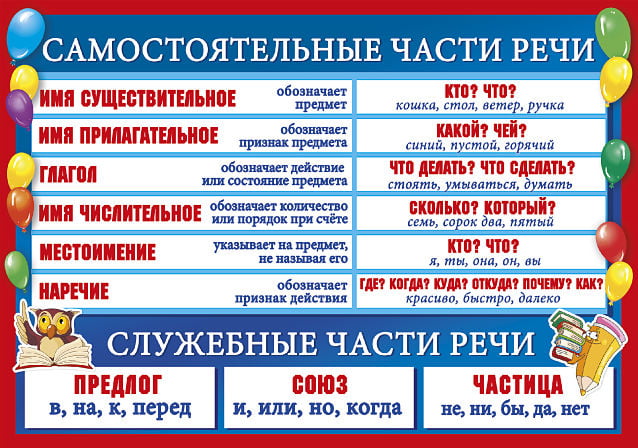 Слова как единицы грамматические и лексические группируются в части речи, т. е. в грамматические классы слов, объединенные по трём признакам: обобщенным грамматическим значением (предметность, признак, действие); одинаковым составом постоянных и переменных грамматических признаков; общностью основных синтаксических функций.Другими словами, говоря о частях речи, имеют в виду грамматическую группировку лексических единиц языка, т.е. выделение в лексике языка определенных групп или разрядов, характеризуемых теми или иными признаками.Каждая часть речи имеет свой собственный комплекс грамматических категорий, в которых представлено то обобщенное значение, которое свойственно всем словам этой части речи. Знаменательные (самостоятельные, полнозначные) слова - это слова, которые обладают самостоятельным лексическим значением и выполняют номинативную (назывную) функцию.Знаменательные слова, называя предметы (листья, эти), их качества и свойства (желтые, опавшие, другие), количество (десять, много), действия и состояния (жгут, горит), признаки этих действий и состояний (обычно, осенью), выступают в предложении в качестве его членов, группируются в следующие классы, или части речи: имя существительное; имя прилагательное; имя числительное; местоимение; глагол; наречие.Среди знаменательных частей речи выделяются две группы: основные части речи, к которым относятся существительное, прилагательное, глагол и наречие, и неосновные части речи, к которым относятся местоимение­существительное и числительное.Основные части речи обладают всем комплексом признаков, характеризующих часть речи как особый грамматический класс слов. Неосновные части речи - местоимение­существительное и числительное - это замкнутые, непополняющиеся классы слов. У местоимения­существительного система морфологических категорий близка к существительному; отличие от существительного состоит в непоследовательности выражения местоимением­существительным морфологических значений рода и числа.В зависимости от способности или неспособности слов к изменению (образованию форм) части речи знаменательных слов разделяются на изменяемые (все знаменательные части речи, кроме тех наречий, которые не образуют форм сравнительной степени) и неизменяемые (те наречия, которые не образуют формы сравнительной степени).По характеру словоизменения изменяемые части речи разделяются на склоняемые и спрягаемые. Склоняемые части речи объединяют в себе все имена: существительное, прилагательное, числительное и местоимение­существительное; все они изменяются по падежам, т. е. склоняются. Спрягаемой частью речи является глагол; все глаголы изменяются по временам, наклонениям, лицам и числам (в прош. вр. и сослагат. накл. - по родам), т. е. спрягаются.Служебные (неполнозначные) слова противостоят словам знаменательным. Они не называют предметов, признаков или иных явлений действительности, а указывают на отношения, существующие между ними. Служебные слова (или частицы речи) лишены номинативной (назывной) функции. Они являются своеобразным грамматическим средством для выражения отношений и связи между словами и предложениями (предлоги, союзы), а также для передачи определенных смысловых и эмоциональных оттенков значений, выраженных самостоятельными частями речи (частицы). Служебные слова на основе общности выполняемых функций группируются в следующие части речи: предлоги; союзы; частицы.Междометия также лишены функции называния. Они являются выразителями определенных чувств (ох! чу! фу! увы! и др.) и волеизъявлений (вон! стоп! тс! и т.д.). Как и модальные слова, междометия неизменяемы и обычно не являются членами предложения, хотя интонационно всегда связаны с предложением, к которому примыкают.В процессе развития языка слова из одной лексико-грамматической категории могут переходить в другую.Задание:Законспектировать статью.Выполнить упражнения.1. Спишите, вставляя, где нужно, Ь. Вставь пропущенные орфограммы, подчеркни. В первом предложении определи падежи имен сущ. В 4 – ом предложении выдели грамматическую основу.1. Сла__ко спит…ся у костра в л__су, на б__р__гу р__ки, на палубе корабля, что плывет в открытое море. 2. __довитая вода должна была подвергат…ся сложной химической обработке. 3. Сколько завязывает…ся новых дружб и добрых знакомств! 4. Д__леко за р__кою слышат…ся в__селые песни косцов. 5. Летом3 убирает…ся сено.2. Раскройте скобки и вставьте пропущенные буквы. Спишите. Выделите орфограммы. Над словами пятого предложения напиши какими частями речи они являются. Во втором предложении подчеркни основу и определи падежи имен сущ.(В)л...су ч...дно пели свои прекрас...ные песни с...лов...и. Р...бята (по)бежали (по)у...кой доро...ке купаться в реч...ке (с,С)еребрянке. К...рилл х...р...шо (по)думал и реш...л задач... (по)геометрии. Капельки р...сы (с)текали (с)веточ...ки м...л...дой б...рё...ки. (На)пеньке с...дела прелес...ная белоч...ка, (по)глядывала (по)сторонам и ела сла...кие ...го...ки.3. Спиши, вставляя вместо точек подходящие по смыслу местоимения.В воскресенье … пришли в лес. В этот день со_нце было яркое и в_сёлое. … даже (при)гревало (не)много. Д_ревья стояли в красивом (на)рядном уборе. … были украшены серебристым инеем. Неожиданно … увидел дятла. Своим крепким клювом … долбил дер_во. А вот и белка. Ловко прыгала … по веткам ели.43. Тема: «Имя существительное как часть речи»Имя существительное отвечает на вопросы: кто? или что? (кого? чего? и т. д.).Именам существительным присущи следующие постоянные признаки:- род;- склонение;- отнесенность к определенному лексико-грамматическому разряду:- нарицательное/собственное,- одушевленное/неодушевленное,- конкретное/отвлеченное/собирательное/вещественное.. К непостоянным признакам относятся падеж и число.ЛЕКСИКО-ГРАММАТИЧЕСКИЕ РАЗРЯДЫ ИМЁН СУЩЕСТВИТЕЛЬНЫХПо лексическому значению и грамматическим признакам имена существительные делятся на следующие разряды: 1. Нарицательные и собственные:а) нарицательные имена существительные служат обобщёнными наименованиями предметов: страна, река, имя, город и т. д.;б) собственные имена существительные служат названиями единичных предметов, выделенных из ряда однородных: Россия, Ока, Анна, Москва и т.д.2. Одушевленные и неодушевленные:а) одушевленные имена существительные служат наименованиями живых существ: человек, птица, рыба, животное и др.;б) неодушевленные имена существительные служат наименованиями предметов, явлений и понятий, не причисляемых к живым существам: фонарь, компьютер, бумага и т. д.Исключения:В современном русском языке вопреки биологическим представлениям о живой и неживой природе одушевленными являются: 1) слова мертвец, покойник, кукла (игрушка), матрешка, марионетка, адресат; 2) названия некоторых карточных фигур и карточных терминов: король, дама, валет, туз, козырь; 3) названия некоторых шахматных фигур: король, слон, конь, ферзь;4) существительные среднего рода на -ище, обозначающие сказочных персонажей:чудовище, страшилище; 5) существительные в переносном значении (метафорический перенос с неживого предмета на живой):тюфяк («матрас», неодуш.) — тюфяк (перен. «мягкотелый человек», одуш.); при обратном переносе существительные сохраняют категорию одушевленности, например:змей («змея», одуш.) — (воздушный) змей («игрушка», одуш.).
Неодушевленными являются: 1) собирательные существительные: народ, толпа, войско, стая и нек. др.;2) слово персонаж и нек. др.; 3) названия микроорганизмов:микроб, бактерия и т. д., а также слова типа эмбрион, куколка, личинка и т. п.Показателем одушевленности/неодушевленности является винительный падеж мн. ч. (для всех существительных) или винительный падеж ед. ч. (для существительных мужского рода с нулевым окончанием).У одушевленных существительных форма винительного падежа совпадает с родительным падежом,у неодушевленных — форма винительного падежа — с именительным.3. Конкретные, отвлеченные, собирательные и вещественные:а) конкретные имена существительные называют предметы и явления.Такие существительные имеют формы ед. и мн. ч.:кресло — кресла, носок — носки, дождь — дожди;б) отвлеченные (абстрактные) имена существительные называют действия, признаки, состояния и т. д. Как правило, они имеют форму только ед. ч.:смех, белизна, синева, бег, дрожь, глухота;в) собирательные имена существительные обозначают совокупность предметов или лиц как единое целое:студенчество, старье, листва, молодежь.Эти существительные имеют форму только ед. ч. и имеют соотносительные конкретные единичные существительные.Ср.: листва — лист, листья; тряпье — тряпка, тряпки;студенчество — студент, студенты;г) вещественные имена существительные обозначают вещество или однородную по составу массу:горох, молоко, песок, железо, масло; сливки, опилки, отруби, щи.Они имеют форму только ед. ч. (обычно) или только мн. ч. (редко).В некоторых случаях вещественные, отвлеченные и собственные имена существительные могут употребляться во множественном числе, однако при этом у них происходят изменения в семантике.Так, например, вещественные существительные во множественном числе могут обозначать не само вещество, аего сорта, марки (масло — масла животные, растительные, технические и т. д.);площади, занятые этим веществом (песок — пески. Ср.: дети играли в песке — экспедиция заблудилась в песках пустыни).Отвлеченные имена существительные во множественном числе конкретизируют свою семантику.Ср.: чтение — «процесс» и Ломоносовские чтения— «посвященные кому-либо» и т. п.Род имен существительныхВсе имена существительные относятся к одному из трех родов:мужской род — конь, мальчик, папа, воевода;женский род — земля, мать, дочь, рожь;средний род — кольцо, знамя, село.В русском языке есть также группа имен существительных общего рода, которые могут обозначать лицо мужского и женского пола:большой (большая) сластена, мой (моя) коллега.Существительные общего рода в современном русском языке имеют, как правило, разговорно-просторечную стилистическую окраску и выражают эмоционально-экспрессивную оценку неодобрительности:плакса (разг.), рохля (разг., неодобр.), забулдыга (простореч.), забияка (разг.) и т. д.; реже они являются стилистически нейтральными:калека (нейтр.), сирота (нейтр.) и т. п.Несклоняемые имена существительные иноязычного происхождения распределяются по родам следующим образом:- к мужскому роду относятся:названия лиц мужского пола (портье, конферансье),названия животных и птиц (кенгуру, фламинго); - к женскому роду относятсяназвания лиц женского пола (леди, мадам);- к среднему роду относятсянеодушевленные существительные (кашне, метро).Исключения:- к мужскому роду относятсяслова кофе (напиток), сирокко (ветер), торнадо (ураган), сулугуни (сыр), пушту, бенгали и др. названия языков народов мира; - к женскому роду относятся:цеце (муха), иваси (сельдь), кольраби (капуста), салями (колбаса); - существительные типа протеже, визави, хиппи, инкогнито относятся и к мужскому, и к женскому роду; - только во множественном числе употребляется слово жалюзи.Род несклоняемых имен собственных иноязычного происхождения определяется по родовому слову:Сочи — м. р. (город); Миссисипи — ж. р. (река); «Таймс» — ж. р. (газета); Онтарио — ср. р. (озеро).Род аббревиатур определяется по роду ключевого слова:ВДНХ — ж. р. (выставка); ВВЦ — м. р. (центр) и т. п.Обратите внимание!При определении рода некоторых существительных возникают трудности; их надо запомнить:тюль, -я (м. р.), шампунь, -я (м. р.), рояль, -я (м. р.), вуаль, -и (ж. р.)Число имен существительныхИмена существительные изменяются по числам: книга — книги. Однако в русском языке есть существительные, имеющие форму только единственного числа: студенчество, молоко,или только множественного: ножницы, ворота.Трудные формы множественного числа имен существительных1. Склоняемые существительные среднего рода, начальная форма которых оканчивается на -КО, имеют безударную флексию мн. ч. им. п. -и: личики, перышки, яблоки, брюхи. Исключение: войска и облака.2. Остальные существительные среднего рода в форме мн. ч. принимают окончание -а (-я): болота, поля, моря, окна.3. Форма на -А, -Я  у некоторых слов может быть единственной или преобладающей: бок - бока; век - века, шелк - шелка.4. Формы могут иметь разное значение:тона (о цвете) и тоны (о звуке), хлеба (о злаках) и хлебы (о печеном хлебе).5. Наконец, формы существительных могут быть равноправными и взаимозаменяемыми: года и годы, цеха и цехи (на предприятии), шторма и штормы.Формы множественного числа родительного падежа существительных1. Мужского рода:ботинок, валенок, сапог (но: сапогов-скороходов), чулок (но: носков), без погон (эполет); 2. Названия некоторых национальностей (с основой на н и р):англичан, армян, башкир, болгар, грузин и т.д.; 3. Женского рода:вафель, кочерёг, кровель, оглобель, розог, свадеб, сплетен, долей, пригоршней, свечей, цапель, нянь, простынь, тетей; 4. Среднего рода:ремесел - ремесл, русел - русл, захолустий - захолустьев, побережий - побережьев, снадобий - снадобьев.5. Нормативные формы:верховьев, низовьев, устьев (также подмастерьев, муж. р.), плеч, яблок, блюдец, зеркалец, корытец, одеялец, коленец, полотенец, щупалец, болотцев, кружевцев (от кружевце) и кружевец (от кружевцо).6. Вариативные формы существительных, употребляющихся только во множественном числе:граблей - грабель, ходулей - ходуль, выкрутасов - выкрутас, рейтуз - рейтузов, шорт - шортов.7. Нормативные формы:заморозков, клавикордов, лохмотьев, подонков; мокасин, нападок, панталон, потёмок, сумерек, шаровар; будней, дровней, яслей.8. Обычные окончания -ов находим у существительных:рельсов, помидоров, баклажанов,но в устной речи сказывается стремление к "экономии":пять грамм, килограмм помидор.Задания:Законспектировать прочитанное в рабочей тетради:Выполнить упражнения:Упражнение 1. Подчеркни только имена существительные :Жук, обед, идёт, мама, сын, говорит, стол, ножка, милая, пошёл, немножко, кресло, буфет, алый, аппетит, бабушка, бантик, белый, берег, билет, вагон, вкусный .Упражнение 2. Укажи, какие существительные одушевлённые, а какие- неодушевлённые.Брат, ванна, вкус, вода, Валя, глаз, год, гадюка, голова, городок, гриб, дедушка, день, ёж, дикобраз, дождь, подорожник, дочь, ель, журавль, зверь, котик, медведь, мёд .Упражнение 3. Выдели окончание, основу и корень в словах:Гусь, гусыня, гусиный, дом, домовой, дорога, дороженька, ёлка, еловый, журавушка, журавлиный, звёздный, звезда, зверь, зверёк, звериный, зуб, зубок, белозубый, книга, книжечка, книжный.Все задания выполняем в рабочих тетрадях, фотографируем, присылаем на почту или ВКОНТАКТЕ, получаем оценку.griko93@mail.ru